Предмет: физика         Класс: 7        Тема урока:  Определение массы, объема и плотности тела.Цели урока: продолжить формирование представления о плотности вещества и тела ; развивать коммуникабельные способности, умение выделять главное, сопоставлять факты, результаты, анализировать, высказывать свою точку зрения по проблеме  урока; воспитание стремления к учению, умения напряженно трудиться; развивать  культуру речи, взаимоотношения, взаимопомощь и сотрудничествоТип урока: урок комплексного применения знанийДемонстрации (оборудование): флипчарт по теме урокаДом. задание:  упр 11 № 3 или определить плотность крупы, сахара,  или солиХОД УРОКА:Психологический настрой учащихся.Здравствуйте ребята, садитесь.Сегодня, прежде чем приступить к изучению физики, давайте заглянем  в себя. Как мы воспринимаем окружающий мир? Как художники или как  мыслители?Проведем психологический тест1. Переплетите пальцы рук. Большой палец правой или левой руки оказался у вас сверху? Запишите буквами “П” или “Л”. 2. Скрестите руки на груди. Кисть, какой руки оказалась сверху? Запишите. 3. Изобразите “Бурные аплодисменты”. Ладонь, какой руки у вас сверху? Запишите.Подведем итоги: результат “ЛЛЛ” соответствует художественному типу личности, а “ППП” -типу мыслителя. Итак, у нас несколько “мыслителей” и несколько “художников”, а есть и гармонично развитые личности, которым свойственно как логическое, так и образное мышление.  Переходим к познанию внешнего мира.Откройте тетради, на странице с модулем №4.  Какой раздел мы изучаем?  (Взаимодействие тел)Найдите сегодняшний урок – он четвертый в данном разделе. Какова тема сегодняшнего урока? (Практическая работа: Определение массы, объема и плотности тела). - С какими величинами мы уже познакомились в этом разделе? (масса, плотность)- Что вы знаете о массе тела? ( масса – физическая величина, являющаяся мерой инертности, обозначается буквой m, основная единица измерения – кг, определяется взвешиванием тела или по взаимодействию данного тела с другим телом, известной массы)- Что вы знаете о плотности тела? (физическая величина, численно равная массе тела в единице объема; обозначается ρ, основная единица измерения – кг/м3, определяется как отношение массы тела к объему ρ=m/V)- Как можно определить из формулы плотности, массу тела и его объем? ( m=ρ*V  V =m/ρ)- Что означает выражение: плотность серебра равна 10500 кг/м3 ( масса 1 м3серебра равна 10500 кг)- Плотность алюминия 2,7 г/см3, а плотность железа 7800 кг/м3 . Плотность какого вещества больше? (железа)- Плотность бетона 2200 кг/м3 , а латуни 8,5 г/см3.  Плотность какого вещества  меньше? (латуни)- Какова  масса 1 м3 нефти? (800 кг)- Какова масса 1 см3 свинца? (11,4 г)- Сравните плотности тел, представленных на рисунке (рис 1- плотность 2 больше плотности 1 тела; рис 2 – плотность 2 больше плотности 1)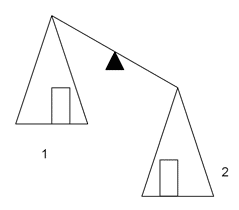 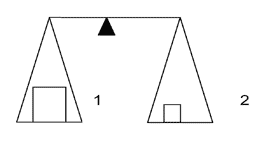 На обратной стороне листа «Модуль № 4» отметьте знаком +, то, что мы уже изучили.А теперь мы приступим к главной задаче урока – решению задач на применение формулы плотности. Для этого разделимся на группы. У каждого из вас жетон с числом – это плотность. По таблице плотностей определите,  какому веществу принадлежит данное значение плотности и объединитесь в группы: 1 группа – твердые тела, 2 группа – жидкости, 3 группа – газы. Каждая группа работает над двумя задачами – качественной и количественной.  Чем отличаются эти два вида задач?1.  Качественные задачи1) Стальная болванка была нагрета. Как при этом изменились её масса, объем и плотность (масса не изменилась, объем увеличился, плотность уменьшилась).2) Из меди и мрамора изготовлены два одинаковых кубика. У какого из них масса больше и во сколько раз? (плотность меди 8900 кг/м3, мрамора 2700 кг/м3) (кубик из меди имеет большую массу в 3 раза примерно больше)3) В сосуд налили три жидкости: воду, керосин и ртуть. Каким образом они расположатся в сосуде? Почему? ( плотность воды -1000 кг/м3, керосина - 800 кг/м3, ртути – 13600 кг/м3)   (ртуть – вода – керосин)2. Количественные задачи1. Чугунный шар имеет массу 800 г при объеме 125 см3. Сплошной это шар или полый?2. Грузоподъемность вагона составляет 60 т. Какое количество вагонов потребуется для перевозки 720 м3 песка. Плотность песка составляет 2500 кг/м3 3. Какой путь проедет автомобиль без заправки топливом, если на 100 км пути расходуется 10 кг бензина, а объем бака 60 л?РефлексияЖетоны для учащихся (плотности веществ) Задания для группы «Твердые тела»Стальная болванка была нагрета. Как при этом изменились её масса, объем и плотность?1. Чугунный шар имеет массу 800 г при объеме 125 см3. Сплошной это шар или полый?Задания для  группы «Жидкости»Из меди и мрамора изготовлены два одинаковых кубика. У какого из них масса больше и во сколько раз? (плотность меди 8900 кг/м3, мрамора 2700 кг/м3) Грузоподъемность вагона составляет 60 т. Какое количество вагонов потребуется для перевозки 720 м3 песка. Плотность песка составляет 2500 кг/м3 Задания для группы «Газы»В сосуд налили три жидкости: воду, керосин и ртуть. Каким образом они расположатся в сосуде? Почему? ( плотность воды -1000 кг/м3, керосина - 800 кг/м3, ртути – 13600 кг/м3)   Какой путь проедет автомобиль без заправки топливом, если на 100 км пути расходуется 10 кг бензина, а объем бака 60 л?Этапы урокаДеятельность учителяДеятельность учащихсявремяОрганизационный моментПриветствие, психологический настройПриветствие, проверка готовности к уроку3Актуализация знанийДиалог с учащимисяОтвечают на вопросы учителя10Деление на группыОрганизует деятельностьОпределяют по таблице вещество и занимают место в определенной группе2Решение задачОрганизует работу, оказывает помощьВыполняют  1 заданиеВыступление спикера группы8Решение задачОрганизует работу, оказывает помощьВыполняют 2 задание Выступление спикера группы17Домашнее заданиеПоясняетЗаписывают в дневниках2Итог урокаРефлексияФормулируют итоги (Что узнали? Чему научились?)3Физминутка – на 20-25 минуте урокаФизминутка – на 20-25 минуте урокаФизминутка – на 20-25 минуте урокаФизминутка – на 20-25 минуте урокаДано:Vш= 125 см3m ш = 800 гρч = 7 г/см3 найти : ρшараРешение:Если шар сплошной, ρш = ρчЕсли шар полый, ρш  ˂ ρчρш = mш/ Vшρш =800 г/ 125 см3 = 6,4 г/см3Ответ: ρш  ˂ ρч – шар полый.Дано:Vп = 720 м3m 1 = 60 тρп = 2500 кг/м3 найти : NСИ60000 кгРешение:N – число вагонов для перевозки  720 м3 пескаN = mп /m1mп –масса всего песка, mп  = ρп * Vпmп   = 2500 кг/м3 * 720 м3  = 1800000кг N = 1800000 кг / 60000кг = 30Ответ: 30 вагоновДано:S1 = 100 кмm1 =10 кгVб = 60л ρб    = 710 кг /м3найти : SСИ0,06 м3Решение:S1       -- m1  	                     100 км – 10 кг, 1кг – 10 кмS?        -- mб mб = Vб * ρб            mб = 0,06 м3 *710 кг /м3 = 42,6 кгS = 42.6  *10 км = 426 кмОтвет: 426 кмНасколько уверенно ты чувствуешь себя в следующих ситуацияхОчень
уверенноУве-
ренноДовольно 
уверенноНеуве-
ренноЯ могу установить связи между m, V и ρЯ могу переводить единицы измерения плотности из кг/м3 в г/см3 и наоборот.Я могу сравнивать плотности веществЯ могу применять формулу плотности вещества352073007180400026007907108001000136001,250,091,290,180,8